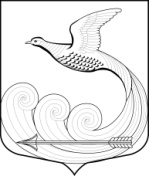 Местная администрациямуниципального образования Кипенское сельское поселениемуниципального образования Ломоносовского муниципального районаЛенинградской областиПОСТАНОВЛЕНИЕот 12.03.2018г. №71д. КипеньО назначении голосования по отбору общественныхтерриторий, подлежащих в рамках реализации муниципальнойпрограммы «Формирование комфортной городской среды на2018 – 2022 годы» благоустройству в первоочередном порядкеНа основании статьи 33 Федерального закона от 6 октября 2003 г. No 131-ФЗ «Об общих принципах организации местного самоуправления в Российской Федерации», в соответствии с постановлением Правительства Российской Федерации от 10 февраля 2017 г. № 169 «Об утверждении Правил предоставления и распределения субсидий из федерального бюджета бюджетам субъектов Российской Федерации на поддержку государственных программ субъектов Российской Федерации и муниципальных программ формирования современной городской среды», Уставом Кипенского сельского поселения, в рамках реализации муниципальной программы «Формирование современной городской среды на территории Кипенского сельского поселения» на 2018-2022 годы, местная администрация постановляет:1. Назначить голосование по отбору общественных территорий, подлежащих в рамках реализации муниципальной программы «Формирование комфортной городской среды на 2018 – 2022 годы» благоустройству в первоочередном порядке в 2018 году (далее – голосование по общественным территориям) на 21 марта 2018 года. Определить время голосования по общественным территориям – с 9 часов 00 минут до 18 часов 00 минут по московскому времени.2. Определить места проведения голосования по общественным территориям (адреса территориальных счетных участков) в соответствии с приложением 1 к настоящему постановлению.3. Установить перечень общественных территорий, подлежащих в рамках реализации муниципальной программы «Формирование комфортной городской среды на 2018 – 2022 годы» благоустройству в первоочередном порядке в 2018 году в соответствии с приложением 2 к настоящему постановлению.4. Установить порядок определения победителя по итогам голосования в соответствии с приложением 3 к настоящему постановлению.5. Разместить настоящее постановление в информационно-телекоммуникационной сети Интернет на официальном сайте органов местного самоуправления Кипенского сельского поселения www.кипенское.рф . 6. Контроль за исполнением настоящего постановления возложить на заместителя главы местной администрации Кипенского сельского поселения Зеленкову Е. С. 7. Настоящее постановление вступает в силу после его официального опубликования.И. о. главы местной администрации					О. В. ЗабиваловПриложение 1к постановлению администрацииот «12» марта  2018 года №71Места для голосования по общественным территориям (адреса территориальных счетных участков)Приложение 2к постановлению администрацииот «12» марта  2018 года №71Перечень общественных территорий, для проведения рейтингового голосования в рамках реализации муниципальной программы «Формирование комфортной городской среды на 2018 – 2022 годы» благоустройству в первоочередном порядке в 2018 годуПриложение 3к постановлению администрацииот «12» марта  2018 года №71Порядокопределения победителя по итогам голосования1. Участники голосования участвуют в голосовании непосредственно. Каждый участник голосования имеет один голос. Голосование проводится путем внесения участником голосования в бюллетень любого знака в квадрат, относящийся к общественной территории (общественным территориям), в пользу которой сделан выбор. Участник голосования имеет право отметить в бюллетене только 1  (один) проект.Голосование по общественным территориям является рейтинговым.2. Голосование проводится на территориальных счетных участках.Для получения бюллетеня участник голосования предъявляет паспорт гражданина Российской Федерации или иной документ и ставит подпись в списке за получение бюллетеня, а также расписывается в подтверждении согласия на обработку персональных данных.После этого в списке расписывается член территориальной счетной комиссии, выдавший участнику голосования бюллетень. Член территориальной счетной комиссии разъясняет участнику голосования порядок заполнения бюллетеня. При этом участнику голосования разъясняется, что он имеет право проголосовать не более, чем за 1 (одну) общественную территорию. Участник голосования ставит любой знак (знаки) в квадрате напротив общественной территории (общественных территорий), за которую он собирается голосовать.После заполнения бюллетеня участник голосования опускает заполненный бюллетень в специальную урну.По окончании голосования все заполненные бюллетени передаются председателю территориальной счетной комиссии, который несет ответственность за сохранность заполненных бюллетеней.3. Граждане и организации вправе самостоятельно проводить агитацию в поддержку общественной территории, определяя ее содержание, формы и методы, в том числе с учетом рекомендаций администрации поселения. Агитационный период начинается со дня опубликования в средствах массовой информации постановления местной администрации о назначении голосования. 4. Подсчет голосов участников голосования осуществляется открыто и гласно и начинается сразу после окончания времени голосования. По истечении времени голосования председатель территориальной счетной комиссии объявляет о завершении голосования, и территориальная счетная комиссия приступает к подсчету голосов участников голосования.При подсчете голосов имеют право присутствовать представители органов государственной власти, органов местного самоуправления, общественных объединений, представители средств массовой информации, иные лица.Председатель территориальной счетной комиссии обеспечивает порядок при подсчете голосов.5. Перед непосредственным подсчетом голосов все собранные заполненные бюллетени передаются председателю территориальной счетной комиссии. При этом фиксируется общее количество участников голосования, принявших участие в голосовании.Неиспользованные бюллетени погашаются путем отрезания нижнего левого угла. Количество неиспользованных бюллетеней фиксируется в итоговом протоколе территориальной счетной комиссии. При непосредственном подсчете голосов данные, содержащиеся в бюллетенях, оглашаются и заносятся в специальную таблицу, которая содержит перечень всех общественных территорий, представленных в бюллетенях, после чего суммируются.Недействительные бюллетени при подсчете голосов не учитываются. Недействительными считаются бюллетени, которые не содержат отметок в квадратах напротив общественных территорий, и бюллетени, в которых участник голосования отметил большее количество общественных территорий, чем предусмотрено, а также любые иные бюллетени, по которым невозможно выявить действительную волю участника голосования. Недействительные бюллетени подсчитываются и суммируются отдельно.В случае возникновения сомнений в определении мнения участника голосования в бюллетене такой бюллетень откладывается в отдельную пачку. По окончании сортировки территориальная счетная комиссия решает вопрос о действительности всех вызвавших сомнение бюллетенях, при этом на оборотной стороне  бюллетеня указываются причины признания его действительным или недействительным. Эта запись подтверждается подписью председателя территориальной счетной комиссии.6. При равенстве количества голосов, отданных участниками голосования за две или три общественных территории, приоритет отдается общественной территории, набравшей большее количество голосов при проведении общественного обсуждения с 09.01.2018 по 09.02.2018 года.7. После завершения подсчета действительные и недействительные бюллетени упаковываются в отдельные пачки, мешки или коробки, на которых указываются номер счетного участка, число упакованных действительных и недействительных бюллетеней.  Пачки, мешки или коробки с бюллетенями заклеиваются и скрепляются подписью председателя территориальной счетной комиссии.8. После проведения всех необходимых действий и подсчетов, территориальная счетная комиссия устанавливает результаты голосования на своем счетном участке. Эти данные фиксируются в итоговом протоколе территориальной счетной комиссии. Территориальная счетная комиссия проводит итоговое заседание, на котором принимается решение об утверждении итогового протокола территориальной счетной комиссии.Итоговый протокол территориальной счетной комиссии подписывается всеми присутствующими членами территориальной счетной комиссии. Экземпляр итогового протокола территориальной счетной комиссии передается председателем территориальной счетной комиссии в Общественную комиссию по реализации приоритетного проекта (муниципальной программы) «Формирование комфортной городской среды» (далее – Общественная комиссия).9. Жалобы, обращения, связанные с проведением голосования, подаются в Общественную комиссию. Общественная Комиссия регистрирует жалобы, обращения и рассматривает их на своем заседании в течение десяти дней – в период подготовки к голосованию, а полученные в день голосования – в течении пяти дней после дня голосования. По итогам рассмотрения жалобы, обращения заявителю направляется ответ в письменной форме за подписью председателя Общественной комиссии.10. В итоговом протоколе территориальной счетной комиссии о результатах голосования на счетном участке (в итоговом протоколе Общественной комиссии) указываются:1) число граждан, принявших участие в голосовании;2) результаты голосования (итоги голосования) в виде рейтинговой таблицы общественных территорий, вынесенных на голосование, составленной исходя из количества голосов участников голосования, отданных за каждую территорию;3) иные данные по усмотрению соответствующей комиссии.11. Установление итогов голосования по общественным территориям производится Общественной комиссией на основании протоколов территориальных счетных комиссий, и оформляется итоговым протоколом. Установление итогов голосования Общественной комиссией производится не позднее, чем через 10(десять) дней со дня проведения голосования. Победителем рейтингового голосования является общественная территория, набравшая наибольшее число голосов. При равенстве голосов победителем считается территория, набравшее большее число голосов при проведении общественного обсуждения с 09.01.2018 по 09.02.2018 года.12. Победившая общественная территория подлежит реализации проекта по благоустройству в 2018 году. Общественные территории, занявшие 2 – 3 место – в 2019 году. При этом число проектов, принятых к реализации в 2019 году, определяется Общественной комиссией исходя из реального финансирования за счёт бюджетов всех уровней и внебюджетных источников.13. Итоговый протокол результатов голосования печатается на листах формата A4. Каждый лист итогового протокола должен быть пронумерован, подписан всеми присутствующими членами Общественной комиссии, заверен печатью администрации и содержать дату и время подписания протокола. Итоговый протокол Общественной комиссии составляется в двух экземплярах. Время подписания протокола, указанное на каждом листе, должно быть одинаковым. Списки, использованные бюллетени и протоколы территориальных счетных комиссий для голосования передаются на ответственное хранение в отдел документационного обеспечения и контроля администрации.14. Сведения об итогах голосования подлежат официальному опубликованию (обнародованию) в порядке, установленном для официального опубликования (обнародования) муниципальных правовых актов, и размещаются на официальном сайте муниципального образования в  информационно-телекоммуникационной сети «Интернет».15. Документация, связанная с проведением голосования, в том числе списки граждан, принявших участие в голосовании, бюллетени, протоколы территориальных счетных комиссий, итоговый протокол в течение одного года хранятся в отделе документационного обеспечения и контроля администрации, а затем уничтожаются. Списки граждан, принявших участие в голосовании, хранятся в сейфе, либо ином специально приспособленном для хранения документов месте, исключающем доступ к ним посторонних лиц.№ п/п№ избирательного участкаМесто рейтингового голосования11Местная администрация МО Кипенское сельское поселение МО Ломоносовский муниципальный район Ленинградской области 188515, Ленинградская область, Ломоносовский район, д. Кипень, Ропшинское шоссе, д. 5 (актовый зал)№ п/пОбщественная территория1Общественная территория д. Кипень, Ропшинское шоссе, д. 9, 17, 212Общественная территория д. Кипень, Ропшинское шоссе, д. 11, 3А, 7